Achievement standard:	Standard title:	Level:	2Credits:	3Resource title:	Resource reference:	 VP-Vocational pathway:	Vocational Pathway Assessment ResourceAchievement standard:	Standard title:	ApplyLevel:	Credits:	Resource title:	Resource reference:	 VP-Vocational pathway:	Learner instructionsIntroductionThis assessment activity requires you to apply trigonometric relationships to calculate the quantity of steel tubing needed to build the frame for a mini-bike.You are going to be assessed on how you apply trigonometric relationships, using extended abstract thinking, to devise a strategy and develop a chain of logical reasoning to make a recommendation on the quantity of steel tubing needed to build the frame for a mini-bike.The following instructions provide you with a way to structure your work so you can demonstrate what you have learnt and achieve success in this standard.Assessor/educator note: It is expected that the assessor/educator will read the learner instructions and modify them if necessary to suit their learners.TaskLearners at different schools build mini-bikes to race in national championships held each year at the Manfeild race circuit in Feilding. Each mini-bike is constructed from different quantities of a variety of materials.You will calculate some of the quantities needed for a mini-bike frame, in order to make a recommendation to a supplier.Diagram 1 shows the side view of the bike frame. The frame is made from two sets of steel tubing that are 200 mm apart and joined in four places.All of the tubing is parallel except for the pipes from the front steering fork to the back axle. Viewed from above, these pipes are shaped as shown in Diagram 2. Other data you may need is also provided.Write a report to the supplier which includes the following recommendations regarding material for the mini-bike: the length of tubing from the front fork to the back axle (shown in stripes on the diagram)the area of the triangle ABC, which is to be covered with hard plastic and paintedthe length of steel tubing required for the side view of the frame, as shown in the diagram.You need to clearly communicate your method using appropriate mathematical statements so that the supplier can easily verify the total length of tubing and the area of hard plastic.Diagram 1: Side view of a bike frameDiagram 2the triangle formed by the steering-fork pipes and back axle is not an isosceles trianglethe length of AC is 320 mmthe length of BC is 225 mmthe distance behind B (the seat) is 210 mmthe angle at the back axle is 8°the angle formed by the pipe running under the seat and the upper pipe from the steering fork to the back axle is 37°the lower pipe supports the engine. This pipe and the pipe rising to the seat at B are half the length of the pipe running under the seat to A.Vocational Pathway Assessment ResourceAchievement standard:	Standard title:	Level:	Credits:	Resource title:	Resource reference:	 VP-Vocational pathway:	Assessor/Educator guidelinesIntroductionContext/settingThis activity requires learners to apply trigonometric relationships, using extended abstract thinking, to calculate the total length of steel tubing required to build a mini-bike frame.ConditionsLearners will work independently to complete this activity.Resource requirementsLearners need access to appropriate technology.Additional informationMake sure learners are familiar with any context-specific vocabulary used in this resource.Assessment schedule:  – Date version publishedFebruary 2015 Version 2To support internal assessment from 2015Quality assurance statusThese materials have been quality assured by NZQA. 
NZQA Approved number A-A-02-2015-91259-02-8192Evidence/Judgements for AchievementEvidence/Judgements for Achievement with MeritEvidence/Judgements for Achievement with ExcellenceThe learner applies trigonometric relationships in solving problems by:selecting and using methodsdemonstrating knowledge of trigonometric concepts and termscommunicating using appropriate representationsAny appropriate and correct rounding is acceptable (including truncation) and does not need to be stated. Some evidence of correct units is required.For example:The learner finds the length of a pipe from the front fork to the back axle and finds the area of triangle ABC or finds the area of triangle ABC and the length of AB.The examples above are indicative of the evidence that is required.The learner applies trigonometric relationships, using relational thinking, in solving problems by involving one or more of:selecting and carrying out a logical sequence of stepsconnecting different concepts or representationsdemonstrating understanding of conceptsforming and using a modeland also relating findings to the context, or communicating thinking using appropriate mathematical statementsAny appropriate and correct rounding is acceptable (including truncation) and does not need to be stated. Correct units are required.For example:The learner uses all the information to determine the area of hard plastic to be painted and the length of steel tubing required to make the mini-bike frame.The examples above are indicative of the evidence that is required.The learner applies trigonometric relationships, using extended abstract thinking, in solving problems by involving one or more of:devising a strategy to investigate or solve a problemidentifying relevant concepts in contextdeveloping a chain of logical reasoning, or proofand also using correct mathematical statements, or communicating mathematical insightAny appropriate and correct rounding is acceptable (including truncation) and does not need to be stated. Correct units are required.For example:The learner devises a strategy to find the quantities of hard plastic and steel tubing, taking into consideration the curved sections, to make the frame for the mini-bike.The examples above are indicative of the evidence that is required.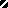 